3 квітня  2020 р.         предмет:  спеціальна технологія гр. МШ-13 професія « Муляр. Штукатур» Викладач: Козиренко В.Б.Тема уроку: Правила переміщання та складання вантажів малої маси, правила сигналізації під час монтажу залізобетонних конструкцій.Законспектувати та вивчити опорний конспект.                                            ОПОРНИЙ КОНСПЕКТ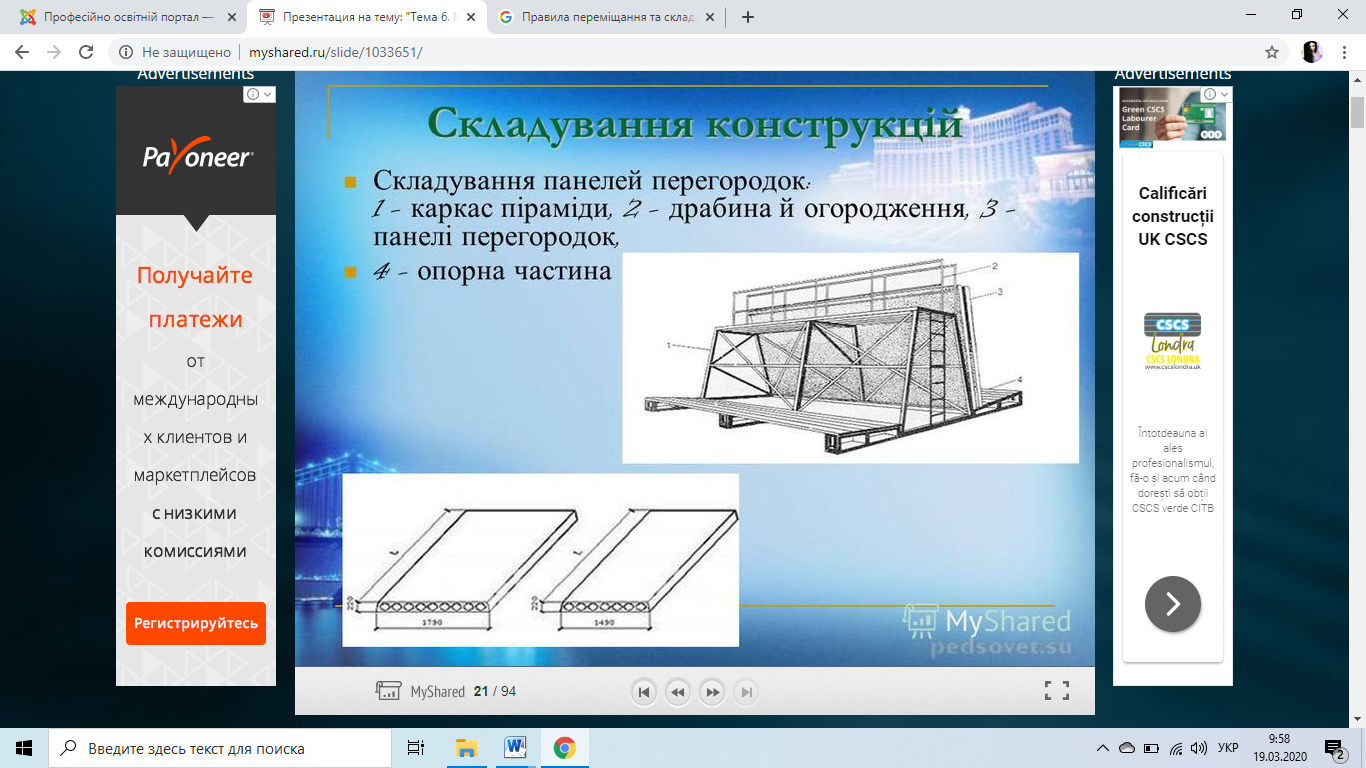 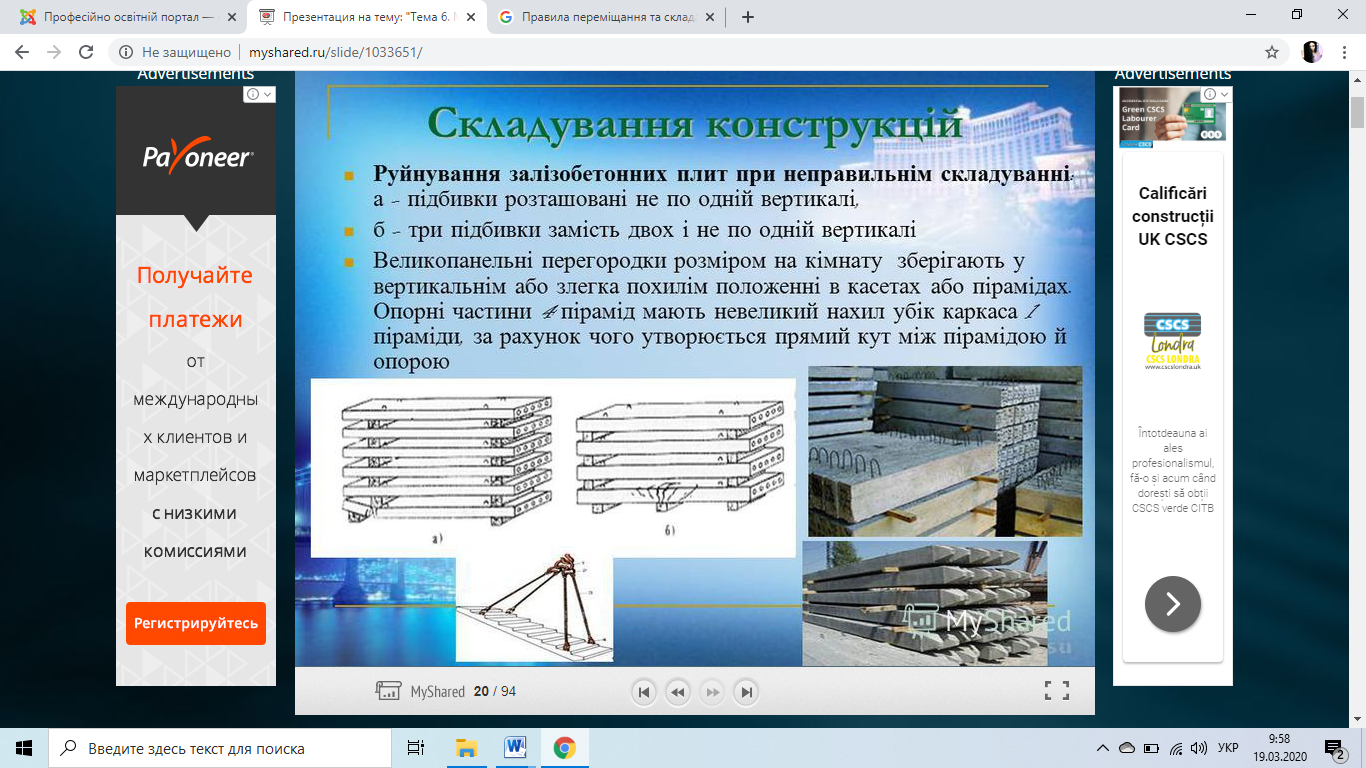 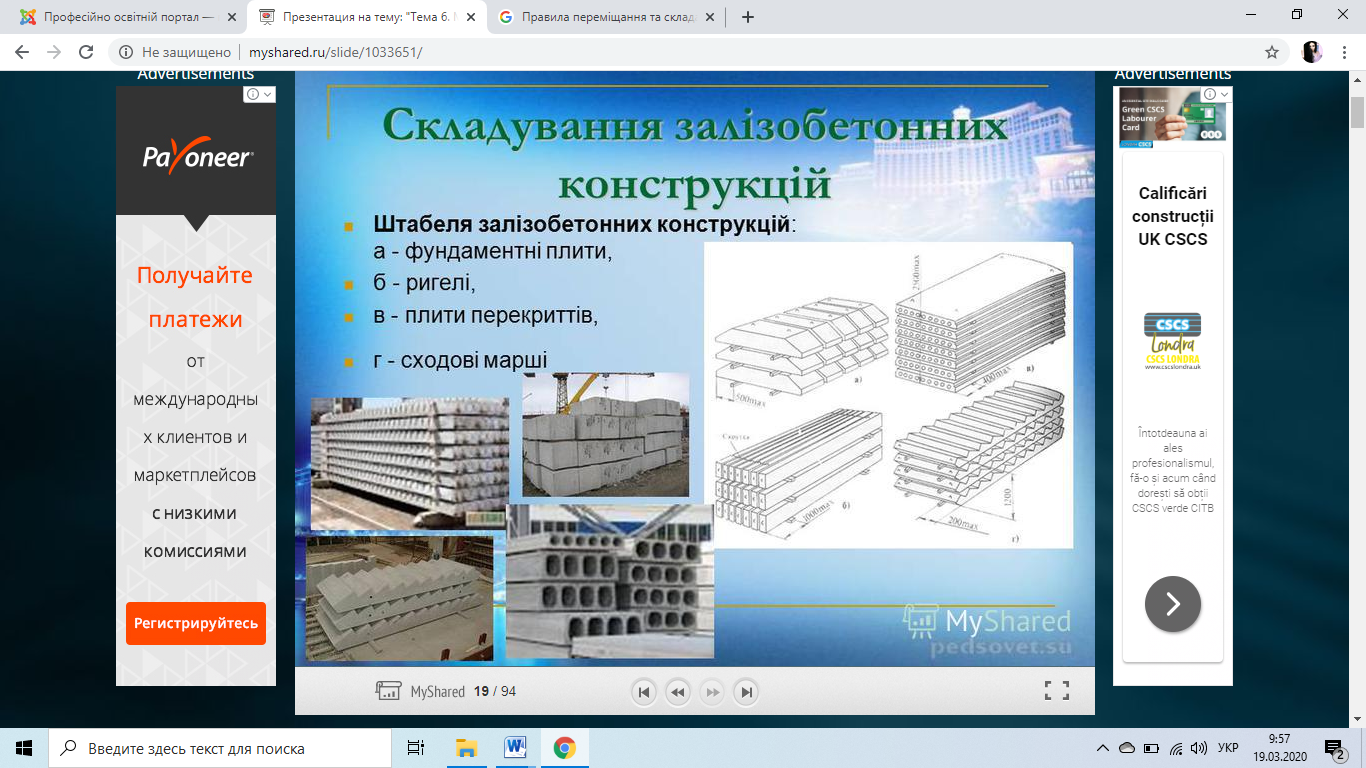 Для забезпечення безпечних умов праці необхідно правильно організовувати сигналізацію.        Сигнали повинен подавати тільки призначений для цього робітник, досвідчений монтажник. Сигнальщику надівають яскраву пов'язку на руку, щоб його легше було помітити.
Правилами безпеки праці  встановлена єдина система сигналізації, обов'язкова для всіх видів монтажних робіт  (таблиця 1).Таблиця 1.  Сигналізація на будівельно-монтажних роботахПеред підніманням вантажів машиніст крана попереджає працюючих монтажників звуковими сигналами. Сигнали про піднімання і переміщення деталей на складі подає стропальник, а під час монтажу – ланковий монтажників.Контрольні запитання:Як машиніст крана попереджає працюючих перед підніманням вантажів?Хто падає сигнали про піднімання і переміщення деталей на складі?Чи потрібний сигнальник під час монтажу?Скільки людей когут подавати сигналу машиністу?Що повинен одягти стропальник ( сигнальник) і ланковий при подачі сигналу? Як виконується складування залізобетонних конструкцій та елементів?Домашнє завдання: Підручник:  Нікуліна А.С., Заславська С.І., Матвєєв Г.П. КАМ’ЯНІ РОБОТИ  ( інтегрований курс модульного навчання) ,  частина ІІІ стор. 325 – 330; 331 – 334Відповіді надсилати на ел пошту: vkozyrenko17@gmail.com або вайбер 0505118386Підняти вантаж або гак 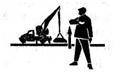 переривчастий рух правою рукою долонею вверх, рука зігнута у ліктіПовернути стрілу вправо 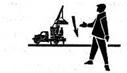 рух правою рукою, зігнутою у лікті, долонею вправоПовернути стрілу вліво 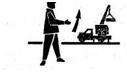 рух правою рукою, зігнутою у лікті, долонею влівоОпустити вантаж або гак 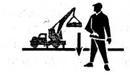 переривчастий рух правою рукою, зігнутою у лікті, вниз перед грудьми долонею повернутою внизПідняти стрілу 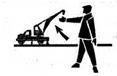 підняти витягнуту праву руку, попередньо опущену до вертикального стану, долонь розкритаПеремістити кран вперед 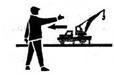 рух витягнутою правою рукою долонею по напрямку необхідного переміщення кранаПеремістити край назад 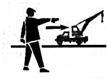 рух витягнутою правою рукою долонею у напрямку необхідного переміщення кранаОпустити стрілу 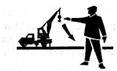 опустити витягнуту праву руку, попередньо підняту до вертикального положення, долоня відкритаСтоп 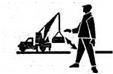 різкий рух рукою вправо і вліво на рівні талії, долоня повернута внизОбережно 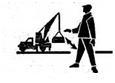 - кисті руки повернуті долонями одна до одної, на невеликій відстані, при цьому руки підняті вверх (використовується перед переднім сигналом)Сигналізація прапорцямиОпустити вниз 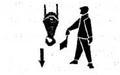 рука з прапорцем зігнута у лікті, опущена внизПідняти вверх 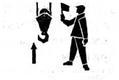 рука з прапорцем зігнута у лікті, піднята вверхПовернути стрілу 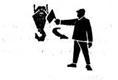 горизонтально витягнутою рукою з прапорцем, повертаючи тулуб, сигнальник показує напрямок повороту стрілиРух крана по колії прапорцем показують напрям руху, який вимагаєтьсяРаптово зупинити 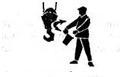  обома руками з прапорцем швидко рухати в горизонтальній площині вправо і вліво